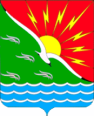 	СОВЕТ ДЕПУТАТОВ		МУНИЦИПАЛЬНОГО ОБРАЗОВАНИЯЭНЕРГЕТИКСКИЙ ПОССОВЕТ НОВООРСКОГО РАЙОНА ОРЕНБУРГСКОЙ ОБЛАСТИР Е Ш Е Н И Е27.03.2019                          п. Энергетик                                   № 260О создании   муниципального дорожного фонда муниципального образования Энергетикский поссовет Новоорского района Оренбургской областиВ соответствии с пунктом 5 статьи 179.4 Бюджетного кодекса Российской Федерации, пунктом 5  части 1 статьи 14 Федерального закона от 06.10.2003г. № 131-ФЗ «Об общих принципах организации местного самоуправления в Российской Федерации», Федеральным законом от 8 ноября 2007 года № 257-ФЗ «Об автомобильных дорогах и о дорожной деятельности в Российской Федерации и о внесении изменений в отдельные законодательные акты Российской Федерации» и руководствуясь Уставом муниципального образования Энергетикский поссовет Новоорского района Оренбургской области, в целях финансового обеспечения дорожной деятельности в отношении автомобильных дорог общего пользования местного значения, расположенных в границах муниципального образования Энергетикский поссовет, Совет депутатов муниципального образования Энергетикский поссовет Новоорского района Оренбургской области,Р Е Ш И Л:Считать утратившими силу следующие нормативные  правовые акты:1.1.Решение Совета депутатов муниципального   образования Энергетикский поссовет Новоорского   района Оренбургской области от 29 декабря 2016 года № 101 «О создании муниципального дорожного фонда муниципального образования Энергетикский поссовет Новоорского   района Оренбургской области»; 1.2.Решение Совета депутатов муниципального   образования Энергетикский поссовет Новоорского   района Оренбургской области от 30 июня 2017 года № 136 «О внесении изменений и дополнений в Порядок формирования и использования бюджетных средств муниципального дорожного фонда муниципального образования Энергетикский поссовет Новоорского   района Оренбургской области, утвержденного решением Совета депутатов муниципального   образования Энергетикский поссовет Новоорского   района Оренбургской области № 101 от 29 декабря 2016 года»; 1.3.Решение Совета депутатов муниципального   образования Энергетикский поссовет Новоорского   района Оренбургской области от 26 октября 2017 года № 151 «О внесении изменений и дополнений в Порядок формирования и использования бюджетных средств муниципального дорожного фонда муниципального образования Энергетикский поссовет Новоорского   района Оренбургской области, утвержденного решением Совета депутатов муниципального   образования Энергетикский поссовет Новоорского   района Оренбургской области № 101 от 29 декабря 2016 года»;1.4.Решение Совета депутатов муниципального   образования Энергетикский поссовет Новоорского   района Оренбургской области от 21 марта 2018 года № 184 «О внесении изменений и дополнений в Порядок формирования и использования бюджетных средств муниципального дорожного фонда муниципального образования Энергетикский поссовет Новоорского   района Оренбургской области, утвержденного решением Совета депутатов муниципального   образования Энергетикский поссовет Новоорского   района Оренбургской области № 101 от 29 декабря 2016 года»;1.5.Решение Совета депутатов муниципального   образования Энергетикский поссовет Новоорского   района Оренбургской области от 04 февраля 2019 года № 254 «О внесении изменений и дополнений в Порядок формирования и использования бюджетных средств муниципального дорожного фонда муниципального образования Энергетикский поссовет Новоорского   района Оренбургской области, утвержденного решением Совета депутатов муниципального   образования Энергетикский поссовет Новоорского   района Оренбургской области № 101 от 29 декабря 2016 года»;2.Создать муниципальный  дорожный  фонд  муниципального   образования Энергетикский поссовет Новоорского   района Оренбургской области.          3.Утвердить   Порядок     формирования и использования бюджетных  средств муниципального дорожного  фонда  муниципального   образования Энергетикский поссовет Новоорского   района Оренбургской области,  согласно приложению.4. Настоящее решение вступает в силу после его обнародования.5.Контроль за исполнением настоящего решения возложить на комиссию по бюджету, экономике, поселковому хозяйству и муниципальной собственности.  Глава муниципального образования – Председатель Совета депутатов  муниципального образования                                                    А.В. Гоношилкин                   Приложение к решению Совета                                                                   депутатов муниципального                                                                   образования Энергетикский поссовет Новоорского района Оренбургской области «О создании   муниципального дорожного фонда муниципального образования Энергетикский поссовет Новоорского района Оренбургской области» от 27.03.2019г. № 260Порядокформирования и использования  бюджетных ассигнований муниципального дорожного фонда муниципального образования   Энергетикский поссовет Новоорского   района Оренбургской области	Порядок формирования и использования дорожного фонда муниципального образования Энергетикский поссовет Новоорского района Оренбургской области (далее – Порядок) разработан в соответствии с Бюджетным Кодексом Российской Федерации.1. Общие положения	1.1.Муниципальный дорожный фонд муниципального образования Энергетикский поссовет Новоорского района Оренбургской области (далее –дорожный фонд) – часть средств местного бюджета, подлежащая использованию в целях финансового обеспечения дорожной деятельности в отношении автомобильных дорог общего пользования местного значения в границах муниципального образования Энергетикский поссовет Новоорского района Оренбургской области.	1.2.Бюджетные ассигнования дорожного фонда, не использованные   в текущем году, направляются   на увеличение бюджетных ассигнований дорожного фонда в очередном финансовом году.2. Объем бюджетных ассигнований дорожного фонда2.1.Объем бюджетных ассигнований дорожного фонда утверждается решением Совета депутатов муниципального образования Энергетикский поссовет Новоорского района Оренбургской области  о бюджете муниципального образования Энергетикский поссовет Новоорского района Оренбургской области на очередной финансовый год и плановый период  в размере не менее прогнозируемого объема доходов местного бюджета, установленных настоящим решением от:2.1.1.Остатка средств дорожного фонда на 1 января очередного финансового года (за исключением года создания дорожного фонда);2.1.2.Средств бюджета муниципального образования Энергетикский поссовет Новоорского района Оренбургской области (далее – муниципальное образование) в размере прогнозируемых поступлений от:         -санкций за нарушение обязательств, условий муниципальных контрактов, финансируемых из средств дорожного фонда – в размере 100%; -акцизов на автомобильный бензин, прямогонный бензин, дизельное топливо, моторные масла для дизельных и (или) карбюраторных (инжекторных) двигателей, производимые на территории Российской Федерации, подлежащих зачислению в местный бюджет;      -запланированных бюджетных назначений от поступления земельного налога в размере  26,8955 %.2.1.3.Субсидий из  бюджета Оренбургской области, Новоорского района для финансирования расходных обязательств органов местного самоуправления Энергетикский поссовет Новоорского района Оренбургской области на финансовое обеспечение дорожной деятельности в отношении автомобильных дорог общего пользования местного значения, а также возникающих при проведении капитального ремонта и ремонта автомобильных дорог общего пользования населенных пунктов, при проведении капитального ремонта и ремонта дворовых территорий многоквартирных домов в границах населенных пунктов, при проектировании и строительстве (реконструкции) муниципальных автомобильных дорог общего пользования местного значения с твердым покрытием до сельских населенных пунктов, не имеющих круглогодичной связи с сетью  автомобильных дорог общего пользования – в размере 100 %;2.1.4.За счет собственных средств на софинансирование расходных обязательств органов местного самоуправления Энергетикский поссовет Новоорского района Оренбургской области на финансовое обеспечение дорожной деятельности в отношении автомобильных дорог общего пользования местного значения, а также возникающих при проведении капитального ремонта и ремонта автомобильных дорог общего пользования населенных пунктов, при проведении капитального ремонта и ремонта дворовых территорий многоквартирных домов в границах населенных пунктов, при проектировании и строительстве (реконструкции) муниципальных автомобильных дорог общего пользования местного значения с твердым покрытием до сельских населенных пунктов, не имеющих круглогодичной связи с сетью  автомобильных дорог общего пользования  – в размере не менее 3%  от субсидий из бюджета Оренбургской области;2.1.5.Безвозмездных поступлений от физических и юридических лиц на финансовое обеспечение дорожной деятельности, в том числе добровольных пожертвований, в отношении  автомобильных дорог общего пользования местного значения, с обязательным заключением договора пожертвования – в размере 100 %.2.2.Объем бюджетных ассигнований дорожного фонда подлежит корректировке в очередном финансовом году с учетом разницы между фактически поступившим в отчетном финансовом году и прогнозировавшимся при его формировании объемом доходов местного бюджета. 3. Расходы дорожного фонда	3.1.Средства дорожного фонда направляются на финансовое обеспечение по  следующим основным  направлениям:	- содержание, ремонт и капитальный  ремонт автомобильных  дорог общего  пользования населенного  пункта  муниципального  образования Энергетикский поссовет Новоорского   района Оренбургской области;	- капитальный ремонт и ремонт  дворовых  территорий многоквартирных   домов в границах населённого  пункта муниципального  образования Энергетикский поссовет Новоорского   района Оренбургской области;	- проектирование и строительство (реконструкция)  автомобильных  дорог общего  пользования  местного значения  с твердым  покрытием.	3.2.Поступившие средства по пункту 2.1.5. распределяются в соответствии с договором добровольного пожертвования. 	3.3. Средства дорожного фонда имеют целевое назначение и не подлежат изъятию или расходованию на цели, не указанные в пункте 3.1.  настоящего Порядка.4. Контроль и отчет об использовании средств дорожного фонда4.1.Администрация муниципального образования Энергетикский поссовет Новоорского района Оренбургской области ежемесячно представляет в Финансовый отдел администрации муниципального образования Новоорский район Оренбургской области отчеты о расходах местных бюджетов на  осуществление дорожной деятельности.	4.2.Ответственность за достоверность представляемых данных в администрацию муниципального образования Новоорский район Оренбургской области и целевое использование субсидий возлагается на Администрацию муниципального образования Энергетикский поссовет Новоорского района Оренбургской области.	4.3.Средства дорожного фонда, не использованные в течение года не подлежат изъятию на другие цели и учитываются при финансовом обеспечении на последующие периоды.4.4.Контроль за формированием и расходованием бюджетных ассигнований дорожного фонда  осуществляется  в соответствии с действующим законодательством.Глава муниципального образования   			            А.В. Гоношилкин   